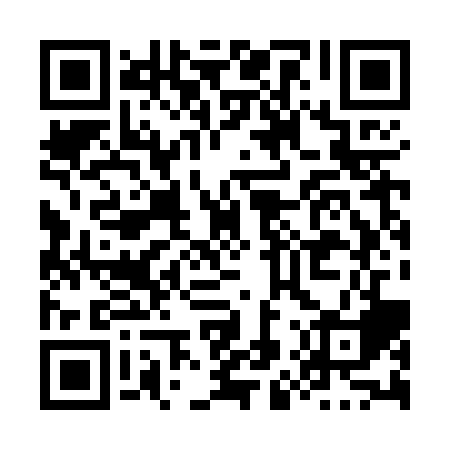 Ramadan times for Hargwen, Alberta, CanadaMon 11 Mar 2024 - Wed 10 Apr 2024High Latitude Method: Angle Based RulePrayer Calculation Method: Islamic Society of North AmericaAsar Calculation Method: HanafiPrayer times provided by https://www.salahtimes.comDateDayFajrSuhurSunriseDhuhrAsrIftarMaghribIsha11Mon6:356:358:111:585:487:477:479:2312Tue6:326:328:091:585:507:487:489:2513Wed6:306:308:061:585:517:507:509:2714Thu6:276:278:041:575:537:527:529:2915Fri6:256:258:011:575:557:547:549:3116Sat6:226:227:591:575:567:567:569:3317Sun6:196:197:561:575:587:587:589:3518Mon6:176:177:541:565:598:008:009:3719Tue6:146:147:521:566:018:018:019:3920Wed6:126:127:491:566:028:038:039:4121Thu6:096:097:471:556:038:058:059:4322Fri6:066:067:441:556:058:078:079:4523Sat6:036:037:421:556:068:098:099:4724Sun6:016:017:391:546:088:118:119:5025Mon5:585:587:371:546:098:128:129:5226Tue5:555:557:351:546:118:148:149:5427Wed5:525:527:321:546:128:168:169:5628Thu5:505:507:301:536:138:188:189:5829Fri5:475:477:271:536:158:208:2010:0130Sat5:445:447:251:536:168:228:2210:0331Sun5:415:417:221:526:178:238:2310:051Mon5:385:387:201:526:198:258:2510:072Tue5:355:357:181:526:208:278:2710:103Wed5:325:327:151:516:218:298:2910:124Thu5:295:297:131:516:238:318:3110:145Fri5:265:267:101:516:248:338:3310:176Sat5:245:247:081:516:258:348:3410:197Sun5:215:217:061:506:278:368:3610:228Mon5:185:187:031:506:288:388:3810:249Tue5:155:157:011:506:298:408:4010:2710Wed5:125:126:581:506:318:428:4210:29